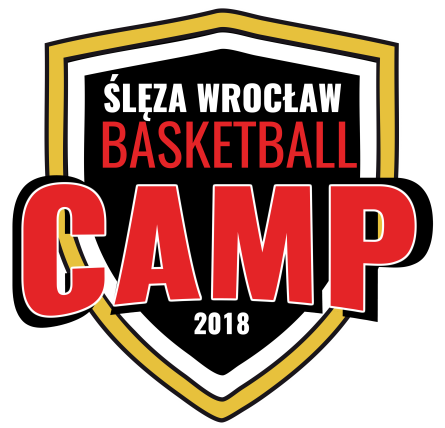 ZAŁOŻENIA ORGANIZACYJNEOrganizator: 1KS Ślęza Wrocław SARodzaj: CAMP koszykarski Termin: 21.07.2018 – 2.08.2018 Charakterystyka uczestników i kadryUczestniczki: koszykarki w wieku 12–16 latKierownik obozu: Marcin Gładysław – kierownik sekcji koszykówki (tel. 514 074 361)Kadra trenerska: Krzysztof Szwej – trener; Agnieszka Majewska – trener; Filip Gryszko – trener przygotowania motorycznego; Damian Wdowik – fizjoterapeuta Lokalizacja: Hotel BORNIT, ul. Mickiewicza 21, 58-580 Szklarska PorębaNa terenie ośrodka do dyspozycji są: kryty basenzielone tereny, ścieżki biegowe i spacerowestrefa motorykistrefa relaksu – bilard, kręgle, „piłkarzyki”Wyżywienie: 4 posiłki dziennie (śniadanie, obiad, podwieczorek, kolacja)Transport we własnym zakresie.Godzina rozpoczęcia CAMPU: 21.07.2018 (sobota), godz. 14.00.ZAŁOŻENIA WYCHOWAWCZECele ogólne:wspomaganie harmonijnego rozwoju psychofizycznego uczniów.rozwijanie i doskonalenie sprawności ruchowej i tężyzny fizycznej uczniów.rozwijanie poczucia odpowiedzialności za zdrowie własne i innych.ułatwienie nabywania umiejętności dbania o swoje zdrowie.kształcenie kultury obcowania z przyrodą.Cele szczegółowe:nauczanie i doskonalenie podstawowych umiejętności koszykarskich, wyrabianie nawyków technicznych.poznanie i wdrażanie do podstawowych elementów taktyki gry – obrona, atak.doskonalenie poznanych elementów koszykówki w grze uproszczonej i w grze właściwej.poznanie i stosowanie warunków sprzyjających zdrowiu i bezpieczeństwu.rozbudzenie zainteresowania własnym zdrowiem i rozwojem.stwarzanie warunków do wypoczynku w miłej i przyjaznej atmosferze.poznawanie karkonoskich krajobrazów poprzez wędrówki, gry terenowe i spacery.Treści:ćwiczenia kształtujące postawę ciała oraz stymulujące rozwój układów: ruchowego, oddechowego, krążeniowego, nerwowego.formy ruchu stwarzające możliwość doskonalenia koordynacji wzrokowo-ruchowej oraz wzmocnienia kondycji fizycznej.podstawowe elementy techniki i taktyki w koszykówce.ćwiczenia i zabawy uwzględniające zasady współdziałania, respektowania przepisów gry, zasad i ustaleń.przepisy i zasady organizacji zajęć ruchowych uwzględniające troskę o zdrowie.zasady sportowego współzawodnictwa.propozycja spędzenia wolnego czasu z wykorzystaniem gier, zabaw, form turystycznych.higiena ciała, odzieży, obuwia, miejsca pracy i wypoczynku.bezpieczeństwo podczas zajęć.rozpoznawanie własnych mocnych i słabych stron, zalet i wad; kształtowanie właściwego stosunku do własnych pozytywnych i negatywnych emocji; radzenie sobie w sytuacjach trudnych i umiejętność szukania pomocy; zachowania sprzyjające i zagrażające zdrowiu.przyczyny i skutki używania środków psychoaktywnych i nadużywania leków oraz innych nałogów.REGULAMINY OBOWIĄZUJĄCE UCZESTNIKÓW I KADRĘ OBOZURegulamin obozu.Regulamin poruszania się po drogach.Regulamin przeciwpożarowy.Regulamin sanitarny.Regulaminy obiektów sportowych.Regulamin obozu:1. Każdy uczestnik obozu zobowiązany jest do przestrzegania niniejszego regulaminu.2. Każdy uczestnik ma obowiązek: brać udział we wszystkich zajęciach programowych o ile nie został zwolniony z tych zajęć przez wychowawcę;punktualnie stawiać się na zajęciach i aktywnie w nich uczestniczyć;dbać o czystość i porządek oraz powierzone mienie w miejscu zamieszkania i poza jego terenem;stosować się do wewnętrznych regulaminów zajęć prowadzonych przez opiekunów;stosować się do poleceń wychowawcy i kierownika obozu;mieć szacunek do kolegów, wychowawców, innych osób i samego siebie;przestrzegać zasad bezpieczeństwa, a w razie dostrzeżenia sytuacji stwarzającej zagrożenie dla życia i zdrowia innych, ma obowiązek natychmiast poinformować o tym wychowawcę;pokrycia wszystkich strat materialnych jeżeli były przez niego spowodowane.3. Uczestnikowi obozu nie wolno oddalać się od grupy oraz poza teren obozu bez wiedzy i zgody wychowawcy.4. Na obozie obowiązuje bezwzględny zakaz: picia alkoholu, palenia tytoniu oraz zażywania narkotyków.5. Każdy Uczestnik ma prawo:brać udział we wszystkich zajęciach programowych;wyrażać publicznie swoje poglądy oraz zwracać się ze wszystkimi problemami do wychowawcy;do radosnego i bezpiecznego wypoczynku.Nieprzestrzeganie regulaminu spowoduje następujące konsekwencje:1. Upomnienie przez opiekuna / kierownika.2. Zakaz udziału w niektórych zajęciach programowych.3. Nagana kierownika.4. Powiadomienie rodziców (opiekunów) i szkoły o zachowaniu.5. Wydalenie z obozu na koszt własny uczestnika i bez zwrotu kosztów za niewykorzystany czas pobytu.Regulamin poruszania się po drogach:1. W czasie wycieczki/wyjścia do miasta jej uczestnicy podporządkowują się rozkazom i zaleceniom prowadzącego wyznaczonego przez kierownika  obozu.2. Uczestnicy idą zwartą grupą w szyku podanym przez prowadzącego, maksymalnie  czwórkami, na przedzie grupy zawsze idzie prowadzący wycieczkę, następnie najmłodsi uczestnicy, którzy nadają tempo marszu pozostałym, kolumnę zamykają najstarsi uczestnicy wycieczki i jeden z instruktorów.3. Kolumna porusza się prawą stroną jezdni lub szosy, jak najbliżej jej krawędzi, zajmując nie więcej niż połowę szerokości drogi. Maszerując małymi grupkami lub pojedynczo, w przypadku gdy nie ma chodnika lub specjalnego miejsca przeznaczonego dla pieszych idziemy lewą stroną drogi jeden za drugim lub przy małym ruchu parami. W czasie marszu należy zwracać uwagę na pojazdy poruszające się po drodze lub szosie.4. Piesi w wieku do 10 lat mogą iść w kolumnie tylko dwójkami pod nadzorem co najmniej jednej osoby pełnoletniej.5. Nie wolno zatrzymywać się w miejscach, gdzie utrudniona jest widoczność, np. na zakrętach, za i przed wzniesieniami, które zasłaniają widoczność maszerującym i kierowcom.6. Jeżeli przemarsz kolumny odbywa się przy niedostatecznej widoczności (noc, silny deszcz),pierwszy i ostatni z maszerujących z lewej strony (od osi jezdni) są zobowiązani nieść zapalone latarki: pierwszy – ze światłem białym, skierowanym do przodu, ostatni – ze światłem czerwonym, skierowanym do tyłu.7. W miastach należy poruszać się zwartą grupą pochodnikach lub innych szlakach przeznaczonych dla pieszych. Jezdnię przekraczamy jedynie w miejscach wyznaczonych lub przewidzianych przepisami.8. Uczestnikom nie wolno: odłączać się od grupy bez zezwolenia prowadzącego, maszerować po jezdni w kolumnie pieszych w czasie mgły, a kolumnie pieszych do lat 10 w warunkach niedostatecznej widoczności.9. Nie wolno prowadzić po jezdni kolumny pieszych osobom w wieku poniżej 18 lat.INFORMACJE DLA RODZICÓWAdres: Hotel BORNIT, ul. Mickiewicza 21, 58-580 Szklarska Poręba Transport we własnym zakresie.Godzina rozpoczęcia CAMPU: 21.07.2018 (sobota), godz. 14:00.Godzina zakończenia CAMPU: 2.08.2018 (czwartek), godz. 13.30–14.00.Płatność:Istnieje możliwość płatności za camp w całości lub w dwóch równych ratach, każda po 1300 złotych. Pierwsza rata do 30 kwietnia, druga do 30 maja. W przypadku płatności w całości, należy jej dokonać do 30 kwietnia. W przypadku rezygnacji z udziału w campie po wcześniejszym dokonaniu opłaty, pieniądze nie będą zwracane.Dane i numer konta do wpłat:1 Klub Sportowy Ślęza Wrocław Spółka Akcyjnaal. I. J. Paderewskiego 35, 51-612 WrocławNr konta: 86 1240 3464 1111 0010 6046 5673Uczestnik powinien posiadać:1.	Legitymacja szkolna z ważną pieczątką lub dowód osobisty.2.	Karta zdrowia sportowca.3.	Karta uczestnika CAMPU.Uczestnik powinien być wyposażony:1.	Strój sportowy i zmienne buty sportowe na salę gimnastyczną,2.	Strój sportowy, dres do zajęć w terenie, 3.	Buty na hale, ręcznik kąpielowy, klapki na basen 4.	Kurtkę przeciwdeszczową5.	Strój kąpielowy 6.	Mały plecak lub torba na sprzęt na trening.7.	Kilka par skarpet, bielizny8.	Leki, które uczestnik zażywa z dawkowaniem.Informacje dodatkowe:1.	Uczestnicy nie mogą zabierać na obóz niebezpiecznych przedmiotów (np. zapalniczka, nożyki, scyzoryki),2.	Za rzeczy wartościowe zabrane na obóz (telefony, sprzęt elektroniczny) trenerzy i klub nie ponoszą odpowiedzialności3.	Uczestnicy mogą korzystać z telefonów komórkowych w godz. 8.00-15.30, tylko w chwilach wolnych od zajęć  4.	Trenerzy mogą przechowywać kieszonkowe uczestników na prośbę rodziców.5.	Prosimy rodziców o przekazanie informacji o tym, że dziecko przyjmuje leki (sposób dawkowania itp.6.	Rodzic lub prawny opiekun uczestnika ma obowiązek osobiście dostarczyć i odebrać dziecko z miejsca pobytu. Jeśli uczestnik będzie odbierany przez kogoś innego, potrzebne będzie upoważnienie do odbioru uczestnika.           Podpis Uczestnika                                                                               Podpis Rodzica